П О М Ш У Ö МР Е Ш Е Н И Е   Об утверждении базовой ставки арендной платы за пользование муниципальным имуществом муниципального образования городского поселения «Печора» на 2021 год          Руководствуясь статьей 30 Устава муниципального образования городского поселения «Печора», Совет городского поселения «Печора» р е ш и л:1. Утвердить базовую ставку арендной платы:1) за аренду недвижимого имущества муниципального образования городского поселения «Печора» в размере 1493 руб. за 1 кв. м. в год для представителей малого и среднего предпринимательства;2) за аренду недвижимого имущества муниципального образования городского поселения «Печора» в размере 1685 руб. за 1 кв. м. в год, за исключением представителей малого и среднего  предпринимательства;3) за аренду мест на опорах уличного освещения для прокладки оптико-волоконного кабеля 1685 руб. за 1 место в год.2. Решение Совета городского поселения «Печора» от 12 ноября 2019 года №  4-22/105 «Об утверждении базовой ставки арендной платы за пользование муниципальным имуществом городского поселения «Печора» на 2020 год» считать утратившим силу с 01 января 2021 года.3. Контроль за выполнением настоящего решения возложить на постоянную комиссию Совета городского поселения «Печора» по законности, муниципальному самоуправлению и социальной политике (Борисов С.Ю.).4. Настоящее решение вступает в силу с 01 января 2021 года и подлежит официальному опубликованию.Глава городского поселения «Печора» - председатель Совета поселения                                                              А.И. Шабанов«ПЕЧОРА» КАР ОВМÖДЧÖМИНСА СÖВЕТ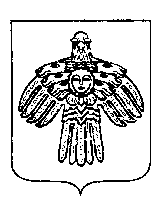 СОВЕТ ГОРОДСКОГО ПОСЕЛЕНИЯ «ПЕЧОРА»«03» ноября 2020 годаРеспублика Коми, г. Печора                 № 4-26/126